Company Progress Report – Month Year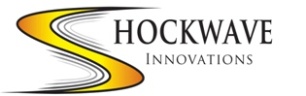 Published for open source use by Shockwave Innovations	Described in blog post “A Simple Back-of-Napkin Assessment of Your Company’s Current Situation”:Template at www.shockwaveinnovations.com/resources 	http://shockwaveinnovations.com/2013/01/24/a-simple-back-of-napkin-assessment/ Things ValidatedInitial IndicationsIdentified IssuesStill UnknownProblem SolvedMarket Landscape
(cust segments, partnerships, competitors, trends)Value Proposition & Buyer PersonaSolutionGo-to-Market Method
(sales, channel)Revenue Streams & MonetizationUnfair AdvantageFulfillment & Support